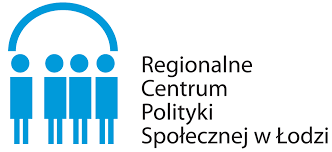 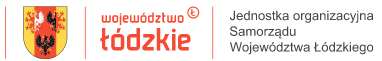 HARMONOGRAMSzkolenia: „Redukowanie negatywnych konsekwencji stresu zawodowego 				pracowników pomocy społecznej” Miejsce: Instytut Europejski (CDK), Łódź, ul. Piotrkowska 258/260Termin: 7.12.2023 r., godz. 8.30 – 15.00Prowadząca szkolenie:  Ewa Ambroziak - coach, psycholog dorosłych, psycholog pracy.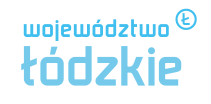 8.30 – 10.30CZĘŚĆ I    1. Stres zawodowy i jego związek z wypaleniem zawodowym.    2. Jak przeciwdziałać przeciążeniom wykorzystując wiedzę o cyklu wypalenia zawodowego? Wyzwania w zarządzaniu własną energią w pracy.     3. Wyzwalacze napięcia – jak wzmacniać zasoby osobiste i budować sieci wsparcia społecznego w radzeniu sobie ze stresującymi sytuacjami w pracy?     4. Rola odpoczynku, pasji i satysfakcjonujących relacji w budowaniu work - life balance. Zdrowe sposoby uwalniania napięcia. 10.30 – 10.45Przerwa10.45 – 12.45CZĘŚĆ II    5. Dziesięć zasad asertywności jako filar postawy wobec zdrowego stylu pracy.     6. Dziesięć zasad zdrowego stylu pracy. Jakie nawyki przekładają się na skuteczne działanie i profilaktykę wypalenia w codziennej pracy? Uważność i samoświadomość12.45 – 13.00Przerwa13.00 – 15.00CZĘŚĆ III    7. Mentoring, superwizja, rozwój osobisty – jak wykorzystywać profesjonalne oddziaływania w programach rozwoju kompetencji oraz gdzie szukać wartościowej psychoedukacji?     8. Jak tworzyć wspierające środowisko pracy? Jakie wartości zespołowe sprzyjają dobrej atmosferze? Jak rozmawiać o przeciążeniach i emocjonalnym zmęczeniu?     9. Podsumowanie, pytania i odpowiedzi. 